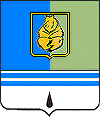 ПОСТАНОВЛЕНИЕАДМИНИСТРАЦИИ ГОРОДА КОГАЛЫМАХанты-Мансийского автономного округа – ЮгрыОт «_01_»_  октября  _ 2013 г.				                  № 2792Об официальном сайте Администрации города КогалымаВ соответствии с Конституцией Российской Федерации, Федеральными законами от 06.10.2003 №131-ФЗ «Об общих принципах организации местного самоуправления в Российской Федерации», от 27.07.2006 №149-ФЗ «Об информации, информационных технологиях и о защите информации»,                 от 09.02.2009 №8-ФЗ «Об обеспечении доступа к информации о деятельности государственных органов и органов местного самоуправления», Уставом города Когалыма, в целях обеспечения реализации прав граждан и организаций на доступ к информации о деятельности органов местного самоуправления городского округа город Когалым:1. Утвердить:1.1. Положение об официальном сайте Администрации города Когалыма согласно приложению 1 к настоящему постановлению.1.2. Перечень необходимой информации для формирования разделов официального сайта Администрации города Когалыма о деятельности органов местного самоуправления (далее - Перечень), согласно приложению 2 к настоящему постановлению.2. Руководителям органов местного самоуправления в срок до 01.11.2013:2.1. Назначить лиц, ответственных за предоставление информации для размещения на официальном сайте Администрации города Когалыма.2.2. Обеспечить своевременное предоставление в управление по информационным ресурсам Администрации города Когалыма (Т.К.Кузнецов) текущей и актуальной информации, указанной в Перечне.3. Органам местного самоуправления, муниципальным учреждениям и предприятиям города Когалыма в целях поддержания в актуальном состоянии информационных страниц на официальном сайте Администрации города Когалыма предоставлять в управление по информационным ресурсам Администрации города Когалыма (Т.К.Кузнецов) информацию согласно приложению 2 к настоящему постановлению.4. Рекомендовать руководителям федеральных служб, расположенных на территории города Когалыма, предоставлять актуальную информацию о своей деятельности для размещения на официальном сайте Администрации города Когалыма.5. Управлению по информационным ресурсам Администрации города Когалыма (Т.К.Кузнецов) осуществлять координацию работ по техническому сопровождению официального сайта Администрации города Когалыма, поддерживать информацию официального сайта Администрации города Когалыма в актуальном состоянии.6. Постановление Главы города Когалыма от 23.01.2007 №84                        «Об официальном информационном портале Администрации города Когалыма» признать утратившим силу.7. Управлению по информационным ресурсам Администрации города Когалыма (Т.К.Кузнецов) направить в юридическое управление Администрации города Когалыма текст постановления и приложения к нему, его реквизиты, сведения об источнике официального опубликования в порядке и сроки, предусмотренные распоряжением Администрации города Когалыма от 19.06.2013 №149-р «О мерах по формированию регистра муниципальных нормативных правовых актов Ханты-Мансийского автономного округа – Югры» для дальнейшего направления в Управление государственной регистрации нормативных правовых актов Аппарата Губернатора Ханты-Мансийского автономного округа – Югры».8. Опубликовать настоящее постановление и приложения к нему в печатном издании и разместить на официальном сайте Администрации города Когалыма в сети Интернет (www.admkogalym.ru).9. Контроль за выполнением постановления возложить на начальника управления по информационным ресурсам Т.К.Кузнецова.Глава Администрации города Когалыма                             В.И.СтепураПриложение 1к постановлению Администрациигорода Когалымаот 01.10.2013 №2792ПОЛОЖЕНИЕоб официальном сайте Администрации города Когалыма 1. ОБЩИЕ ПОЛОЖЕНИЯ1.1. Настоящее Положение определяет цели, задачи, принципы создания и функционирования официального сайта Администрации города Когалыма, а также его структуру, порядок организационно-технического и информационного обеспечения в соответствии с действующим законодательством Российской Федерации.1.2. Официальный сайт Администрации города Когалыма (далее - сайт) – сайт в информационной-телекоммуникационной сети Интернет, содержащий информацию о деятельности государственных органов и органов местного самоуправления города Когалыма, электронный адрес которого включает доменное имя www.admkogalym.ru, права на которое принадлежат Администрации города Когалыма.1.3. Функционирование сайта регламентируется действующим законодательством Российской Федерации, законодательством Ханты-Мансийского автономного округа - Югры, Уставом города Когалыма, настоящим Положением.1.4. Информация о деятельности органов местного самоуправления - информация, созданная в пределах  полномочий органов местного самоуправления.1.5. Сайт включён в единое информационное пространство сети Интернет в качестве общедоступного ресурса с электронным адресом:                              http: // www.admkogalym.ru.1.6. Информация, размещаемая на сайте, является публичной, бесплатной и круглосуточно доступной для пользователей.1.7. При использовании, цитировании и перепечатке информации из разделов сайта обязательным требованием является ссылка на электронный адрес сайта.2. ЦЕЛИ, ЗАДАЧИ, ПРИНЦИПЫ СОЗДАНИЯ САЙТА 2.1. Цели, задачи и принципы создания сайта. 2.1.1. Основной целью создания сайта является обеспечение реализации конституционных прав граждан на получение возможности ознакомления с документами и материалами, непосредственно затрагивающими их права и свободы, а также обеспечение доступа к информации о деятельности органов местного самоуправления, муниципальных предприятий и учреждений города Когалыма, в соответствии с требованиями Федерального закона от 09.02.2009 №8-ФЗ «Об обеспечении доступа к информации о деятельности государственных органов и органов местного самоуправления», а также в соответствии с требованиями законодательства Российской Федерации.2.2. Функционирование сайта направлено на реализацию следующих задач:2.2.1. участие органов местного самоуправления города Когалыма (далее – органы местного самоуправления) в формировании единого информационного пространства на территории Ханты-Мансийского автономного округа - Югры;2.2.2. обеспечение конституционных прав граждан на информацию;2.2.3. обеспечение интерактивного взаимодействия населения города Когалыма, представителей общественности с органами местного самоуправления;2.2.4. формирование целостного объективного образа органов местного самоуправления у населения города Когалыма, позитивного образа города Когалыма в информационном пространстве, привлечение внимания к нему деловых кругов, научной и культурной общественности;2.2.5. оперативное и объективное информирование населения города Когалыма о наиболее важных событиях в политической, экономической и социальной жизни города Когалыма.2.3. Основными принципами обеспечения доступа к информации о деятельности государственных органов и органов местного самоуправления являются:2.3.1. открытость и доступность информации о деятельности государственных органов и органов местного самоуправления, за исключением информации, составляющей государственную или иную охраняемую законодательством Российской Федерации тайну, а также материалов, являющихся объектом авторского права;2.3.2. достоверность информации о деятельности государственных органов и органов местного самоуправления и своевременность ее предоставления;2.3.3. свобода поиска, получения, передачи и распространения информации о деятельности государственных органов и органов местного самоуправления любым законным способом;2.3.4. соблюдение прав граждан на неприкосновенность частной жизни, личную и семейную тайну, защиту их чести и деловой репутации, права организаций на защиту их деловой репутации при предоставлении информации о деятельности государственных органов и органов местного самоуправления.3. СТРУКТУРА САЙТА 3.1. Информация на сайте размещается по основным главным разделам:- карта сайта; - законодательная карта по ФЗ № 8;- главная страница;- наш город;- органы местного самоуправления; - муниципальная служба;- коллегиальные органы;- территориальная избирательная комиссия;- ежегодный план проведения плановых проверок и результаты плановых проверок;- информация о торгах (не относящихся к муниципальным заказам);- государственные органы;- предприятия и учреждения города Когалыма;- услуги населению;- экономика;- образование;- бюджет города Когалыма;- малое и среднее предпринимательство;- общественная экспертиза проектов муниципальных правовых актов;- жилищно-коммунальное хозяйство; - тарифы без мифов;- приоритетные национальные проекты;- целевые программы;- правовая грамотность и правосознание граждан;- противодействие коррупции;- антитеррористическая комиссия;- противодействие экстремистской деятельности;- проекты, конкурсы, фестивали;- новости.4.ПОРЯДОК ПРЕДСТАВЛЕНИЯ ИНФОРМАЦИИ, ОТРАСЛЕВОЕ ОБЕСПЕЧЕНИЕ4.1. Ответственные лица органов местного самоуправления, а также федеральные службы, расположенные на территории города Когалыма (по согласованию), направляют информацию в управление по информационным ресурсам Администрации города Когалыма для размещения на сайте с сопроводительным письмом. 4.2. Информация, размещаемая на сайте, должна обладать полнотой, актуальностью и достоверностью, соответствовать требованиям действующего законодательства Российской Федерации, в том числе требованиям, предъявляемым  Федеральным законом от 09.02.2009 №8-ФЗ «Об обеспечении доступа к информации о деятельности государственных органов и органов местного самоуправления». 4.3. На сайте размещаются открытые к публикации информационные, иллюстрированные и иные материалы. Не допускается публикация информации, составляющей государственную или иную охраняемую законодательством Российской Федерации тайну, а также материалов, являющихся объектом авторского права.4.4. Информация представляется в электронном виде (на дискетах, дисках, флеш-накопителях или по электронной почте admois@admkogalym.ru) и в жёсткой копии на бумажных носителях.4.5. Формы представления информации:- текстовая информация предоставляется в формате WORD размером не более 2 Мб;- табличные данные предоставляется в формате WORD, EXEL не более 2 Мб;- фотографии, карты, схемы предоставляются в формате JPEG, GIF, PDF размером не более 5Мб.4.6. Каждый документ, графические материалы и фотографии предоставляются отдельным файлом. Приложения к документам  представляются также отдельными файлами.4.7. Информация на сайте размещается на русском языке. Допускается использование букв латинского алфавита в электронных адресах, именах собственных, а также в случае отсутствия русскоязычного наименования.5. ОРГАНИЗАЦИОННО-ТЕХНИЧЕСКОЕ ОБЕСПЕЧЕНИЕ5.1.Техническое сопровождение, информационное наполнение, защиту информации, хранение информации, общий доступ в сети Интернет и информационную безопасность официальным сайтом осуществляет управление по информационным ресурсам Администрации города Когалыма (далее – Управление). 5.2.В части технического сопровождения сайта Управление организует и обеспечивает:- работу по развитию программно-технических средств сайта;- администрирование сайта;- функционирование сайта.5.3.В части информационного наполнения сайта Управление обеспечивает: - организацию информационного наполнения, обновления, дополнения, изменения информационной структуры сайта;- доступ пользователей к информационным ресурсам сайта;- анализ информационного содержания и посещаемости сайта;- формирование состава и структуры информации, размещаемой на сайте.5.4. В части защиты информации от уничтожения, модификации и блокирования доступа к ней, а также от иных неправомерных действий в отношении такой информации Управление обеспечивает:- ведение архивных копий информационных материалов на резервный носитель, необходимых для восстановления работы сайта;- хранение информации, размещенной на сайте, в течение 5 лет со дня ее первичного размещения;- применение программных средств антивирусной защиты.5.5. В случае возникновения технических, программных неполадок или иных проблем, влекущих невозможность доступа к сайту Управление в срок, не превышающий 2 часов с момента возобновления доступа к сайту, обязан поместить на нем соответствующее объявление, которое должно содержать причину, дату и время прекращения доступа, а также дату и время возобновления доступа к информации.6. ОТВЕТСТВЕННОСТЬ6.1. Ответственные лица органов местного самоуправления, а также федеральные службы, расположенные на территории города Когалыма несут ответственность за качество подготовки, достоверность, актуальность и соответствие законодательству Российской Федерации информации для размещения на сайте.6.2. Управление несёт ответственность за организационно-техническое сопровождение, информационное наполнение, общий доступ в сети Интернет, управление сайтом.___________________Приложение 2 к постановлению Администрации города Когалымаот 01.10.2013 №2792Перечень информации о деятельности органов местного самоуправления города Когалыма, размещаемой на официальном сайте Администрации города Когалыма _________________Состав информации, размещаемой на сайтеПериодичность размещения(сроки)Ответственный за предоставление информации1. Общая информация об органах местного самоуправления, в том числе:1. Общая информация об органах местного самоуправления, в том числе:1. Общая информация об органах местного самоуправления, в том числе:1.1. Наименование и структура органов местного самоуправления, почтовый адрес, адрес электронной почты (при наличии), номера телефонов справочных служб органов местного самоуправленияПоддерживается в актуальном состоянии1. Управление по общим вопросам Администрации города Когалыма – в отношении главы Администрации города Когалыма и Администрации города Когалыма 2. Аппарат Думы города Когалыма – в отношении Главы города Когалыма, Думы города Когалыма.3. Контрольно-счётная палата города Когалыма 1.2. Сведения о полномочиях органов местного самоуправления, его задачах и функциях, а также перечень законов и иных нормативных правовых актов, определяющих эти полномочия, задачи и функцииПоддерживается в актуальном состоянии1. Юридическое управление Администрации города Когалыма – в отношении главы Администрации города Когалыма и Администрации города Когалыма. 2. Аппарат Думы города Когалыма – в отношении Главы города Когалыма, Думы города Когалыма. 3. Контрольно-счётная палата города Когалыма – в отношении Контрольно-счётной палаты города Когалыма1.3. Перечень муниципальных учреждений и предприятий города Когалыма, сведения об их задачах и функциях, а также почтовые адреса, адреса электронной почты (при наличии), номера телефонов справочных службПоддерживается в актуальном состоянииСтруктурные подразделения Администрации города Когалыма, курирующие соответствующие отрасли по направлениям1.4. Сведения о руководителях органов местного самоуправления, структурных подразделений, руководителях муниципальных учреждений и предприятий города Когалыма (фамилии, имена, отчества, а также при письменном согласии указанных лиц иные сведения о них)Поддерживается в актуальном состоянии1. Управление по общим вопросам Администрации города Когалыма – в отношении главы Администрации города Когалыма и заместителей главы Администрации города Когалыма, руководителей муниципальных учреждений и предприятий города Когалыма.2. Структурные подразделения Администрации города Когалыма – в отношении руководителей структурных подразделений Администрации города Когалыма.3. Аппарат Думы города Когалыма – в отношении председателя Думы города Когалыма.4. Контрольно-счётная палата города Когалыма – в отношении Контрольно-счётной палаты города Когалыма1.5. Перечни информационных систем, банков данных, реестров, регистров, находящихся в ведении органов местного самоуправления, муниципальных учреждений и предприятий города КогалымаПоддерживается в актуальном состоянииСтруктурные подразделения Администрации города Когалыма, муниципальные учреждения и предприятия города Когалыма, в ведении которых находятся соответствующие информационные системы, банки данных, реестры, регистры1.6.Сведения о средствах массовой информации, учреждённых органами местного самоуправления (при наличии)Поддерживается в актуальном состоянииОтдел координации общественных связей Администрации города Когалыма2. Информация о нормотворческой деятельности органов местного самоуправления, в том числе:2. Информация о нормотворческой деятельности органов местного самоуправления, в том числе:2. Информация о нормотворческой деятельности органов местного самоуправления, в том числе:2.1. Муниципальные правовые акты, принятые (изданные) органами местного             самоуправления, включая сведения о внесении в них изменений, признании их утратившими силуВ течение семи рабочих дней со дня:- подписания муниципального правового акта Администрации города Когалыма;- поступления в Администрацию города Когалыма копии (в письменном и электронном виде) принятого и оформленного муниципального правового акта Думы города Когалыма1. Управление по общим вопросам Администрации города Когалыма – в отношении муниципальных нормативных правовых актов Администрации города Когалыма.2. Аппарат Думы города Когалыма – в отношении муниципальных правовых актов Думы города Когалыма, Главы города Когалыма2.2. Сведения о признании муниципального правового акта, принятого органами местного самоуправления, судом недействующимВ течение пяти рабочих дней со дня поступления в органы местного самоуправления соответствующего вступившего в законную силу судебного акта1. Юридическое управление Администрации города Когалыма – в отношении муниципальных правовых актов Администрации города Когалыма.2. Аппарат Думы города Когалыма – в отношении муниципальных правовых актов Думы города Когалыма, Главы города Когалыма2.3. Сведения о государственной регистрации Устава города Когалыма или вносимых в него измененийВ течение пяти рабочих дней со дня официального опубликования соответствующего муниципального правового актаАппарат Думы города Когалыма2.4. Тексты проектов решений Думы            города КогалымаВ течение 2 рабочих дней со дня поступления в управление по информационным ресурсам Администрации города Когалыма текста соответствующего проектаАппарат Думы города Когалыма2.5. Тексты проектов административных регламентовВ течение 2 рабочих дней со дня поступления в управление по информационным ресурсам Администрации города Когалыма текста соответствующего проектаСтруктурные подразделения Администрации города Когалыма2.6. Административные регламенты, стандарты качества муниципальных услугВ течение пяти рабочих дней со дня подписания соответствующего постановления Администрации города КогалымаУправление по общим вопросам Администрации города Когалыма – в отношении утверждённых административных регламентов Администрации города Когалыма2.7. Установленные формы обращений, заявлений и иных документов, принимаемых органами местного самоуправления к рассмотрению в соответствии с федеральным законодательством, законодательством Ханты-Мансийского автономного округа – Югры, муниципальными правовыми актамиПоддерживается в актуальном состоянииСтруктурные подразделения Администрации города Когалыма, аппарат Думы города Когалыма, непосредственно принимающие обращения, заявления и иные документы по установленной форме2.8.Порядок обжалования муниципальных правовых актовПоддерживается в актуальном состоянии1. Юридическое управление Администрации города Когалыма – в отношении муниципальных правовых актов Администрации города Когалыма.2. Аппарат Думы города Когалыма – в отношении муниципальных правовых актов Думы города Когалыма, Главы города Когалыма.2.9.Антикоррупционная экспертиза проектов муниципальных правовых актовПоддерживается в актуальном состоянии1. Юридическое управление Администрации города Когалыма – в отношении муниципальных правовых актов Администрации города Когалыма.2. Аппарат Думы города Когалыма – в отношениимуниципальных правовых актов Думы города Когалыма, Главы города Когалыма3. Статистическая информация о деятельности органов местного самоуправления, в том числе:3. Статистическая информация о деятельности органов местного самоуправления, в том числе:3. Статистическая информация о деятельности органов местного самоуправления, в том числе:3.1.Статистические данные и показатели, характеризующие состояние и динамику развития экономической, социальной и иных сфер жизнедеятельности города Когалыма, регулирование которых отнесено к полномочиям органов местного самоуправленияПоддерживается в актуальном состоянииСтруктурные подразделения Администрации города Когалыма3.2. Сведения об использовании органами местного самоуправления, муниципальными учреждениями города Когалыма, выделяемых бюджетных средствПосле утверждения Думой города Когалыма отчёта «Об исполнении бюджета города Когалыма за год»Главные распорядители бюджетных средств3.3. Сведения о предоставленных организациям и индивидуальным предпринимателям льготах, отсрочках, рассрочках, о списании задолженности по платежам в бюджеты бюджетной системы Российской ФедерацииЕжегодно1. Комитет финансов Администрации города Когалыма.2. Комитет по управлению муниципальным имуществом Администрации города Когалыма4. Информация о кадровом обеспечении органов местного самоуправления, в том числе:4. Информация о кадровом обеспечении органов местного самоуправления, в том числе:4. Информация о кадровом обеспечении органов местного самоуправления, в том числе:4.1. Порядок поступления граждан на муниципальную службуПоддерживается в актуальном состоянииУправление по общим вопросам Администрации города Когалыма4.2. Сведения о вакантных должностях                    муниципальной службы, имеющихся в органах местного самоуправленияВ течение трех рабочих дней                         после объявления конкурса на замещение вакантной должности муниципальной службы1. Управление по общим вопросам Администрации города Когалыма – в отношении Администрации города Когалыма.2.Аппарат Думы города Когалыма – в отношении.Думы города Когалыма4.3. Квалификационные требования к кандидатам на замещение вакантных должностей муниципальной службыПоддерживается в актуальном состоянии1. Управление по общим вопросам Администрации города Когалыма.2. Аппарат Думы города Когалыма4.4. Условия и результаты конкурсов на                    замещение вакантных должностей муниципальной службыУсловия конкурса размещаются не позднее пяти рабочих дней до проведения конкурса.Результаты – в течение трех рабочих дней после проведения конкурса.Поддерживается в актуальном состоянии1. Управление по общим вопросам Администрации города Когалыма – в отношении Администрации города Когалыма.2. Аппарат Думы города Когалыма - в отношении Думы города Когалыма4.5. Номера телефонов, по которым можно получить информацию по вопросу замещения вакантных должностей в органах местного самоуправленияПоддерживается в актуальном состоянии1. Управление по общим вопросам Администрации города Когалыма - в отношении Администрации города Когалыма.2. Аппарат Думы города Когалыма - в отношении Думы города Когалыма4.6. Перечень образовательных учреждений, учреждений культуры, спорта и здравоохранения с указанием почтовых адресов указанных учреждений, а также номеров телефонов, по которым можно получить информацию справочного характера об этих учрежденияхПоддерживается в актуальном состоянии1. Управление образования Администрации города Когалыма.2. Управление культуры, спорта и молодёжной политики Администрации города Когалыма.3.Отдел по вопросам здравоохранения Администрации города Когалыма5. Информация о работе органов местного самоуправления с обращениями граждан (физических лиц), организаций (юридических лиц), общественных объединений, государственных органов, органов местного самоуправления иных муниципальных образований, в том числе:5. Информация о работе органов местного самоуправления с обращениями граждан (физических лиц), организаций (юридических лиц), общественных объединений, государственных органов, органов местного самоуправления иных муниципальных образований, в том числе:5. Информация о работе органов местного самоуправления с обращениями граждан (физических лиц), организаций (юридических лиц), общественных объединений, государственных органов, органов местного самоуправления иных муниципальных образований, в том числе:5.1. Порядок и время приёма граждан (физических лиц), представителей             организаций (юридических лиц), общественных объединений, государственных органов, органов местного самоуправления иных муниципальных образований, порядок рассмотрения их обращений с указанием актов, регулирующих эту деятельностьПоддерживается в актуальном состоянии1. Структурные подразделения Администрации города Когалыма.2. Аппарат Думы города Когалыма – в отношении депутатов Думы города Когалыма, Главы города Когалыма5.2. Фамилия, имя и отчество руководителя структурного подразделения Администрации города Когалыма или иного должностного лица, к полномочиям которых отнесены организация приёма лиц, указанных в пункте 5.1 настоящего перечня, обеспечение рассмотрения их обращений, а также номер телефона, по которому можно получить информацию справочного характераПоддерживается в актуальном состоянии1. Структурные подразделения Администрации города Когалыма.2. Аппарат Думы города Когалыма - в отношении депутатов Думы города Когалыма, Главы города Когалыма5.3. Обзоры обращений лиц, указанных                  в пункте 5.1 настоящего перечня, а также обобщенную информацию о результатах рассмотрения этих обращений и принятых мерахЕжеквартально1. Структурные подразделения Администрации города Когалыма.2. Аппарат Думы города Когалыма - в отношении депутатов Думы города Когалыма6. Иная информация о деятельности органов местного самоуправления города в соответствии с Федеральным законом от 09.02.2009 № 8-ФЗ «Об обеспечении доступа к информации о деятельности государственных органов и органов местного самоуправления»6. Иная информация о деятельности органов местного самоуправления города в соответствии с Федеральным законом от 09.02.2009 № 8-ФЗ «Об обеспечении доступа к информации о деятельности государственных органов и органов местного самоуправления»6. Иная информация о деятельности органов местного самоуправления города в соответствии с Федеральным законом от 09.02.2009 № 8-ФЗ «Об обеспечении доступа к информации о деятельности государственных органов и органов местного самоуправления»6.1. Информация об участии органов местного самоуправления в целевых и иных программахПоддерживается в актуальном состоянии1. Комитет финансов.2. Управление экономики.6.2. Информация об участии органов местного самоуправления в международномПоддерживается в актуальном состоянии1. Структурные подразделения Администрации города Когалыма в рамках основной деятельности.сотрудничестве, а также о мероприятиях, проводимых органами местного самоуправления, в том числе сведения об официальных визитах и о рабочих поездках руководителей и официальных делегаций органов местного самоуправления2. Отдел координации и общественных связей Администрации города Когалыма - в отношении главы Администрации города Когалыма и должностных лиц Администрации города Когалыма.3. Аппарат Думы города Когалыма – в отношении Главы города Когалыма, лиц Думы города Когалыма6.3. Информация о состоянии защиты населения и территорий города Когалыма от чрезвычайных ситуаций и принятых мерах по обеспечению их безопасности, о прогнозируемых и возникших чрезвычайных ситуациях, о приёмах и способах защиты населения от них, а также иную информацию, подлежащую доведению органами местного самоуправления до сведения граждан и организаций в соответствии с федеральными законами, законами Ханты-Мансийского автономного округа – ЮгрыПоддерживается в актуальном состоянииОтдел по делам гражданской обороны и чрезвычайным ситуациям Администрации города Когалыма6.4. Информация о результатах проверок, проведённых органами местного самоуправления, а также о результатах проверок, проведённых в органах местного самоуправления, муниципальных учреждениях и предприятияхПоддерживается в актуальном состоянии1. Структурные подразделения Администрации города Когалыма, уполномоченные на проведение соответствующих проверок.2. Контрольно-счётная палата города Когалыма.3. Главные распорядители бюджетных средств6.5. Тексты официальных выступлений                 и заявлений руководителей органов местного самоуправленияПоддерживается в актуальном состоянии1. Отдел координации общественных связей Администрации города Когалыма - в отношении официальных выступлений и заявлений ГлавыАдминистрации города Когалыма.2. Аппарат Думы города Когалыма – в отношении официальных выступлений и заявлений Главы города Когалыма.3. Контрольно-счётная палата города Когалыма6.6. Ежегодный план проведения плановых проверок органом муниципального контроляВ течение пяти рабочих дней со дня утверждения планаСтруктурные подразделения Администрации города Когалыма, наделенные функциями по осуществлению муниципального контроля в соответствии с Федеральным законом от 26.12.2008 № 294-ФЗ «О защите прав юридических лиц и индивидуальных предпринимателей при осуществлении государственного контроля (надзора) и муниципального контроля»6.7. План проверок соблюдения требований законодательства Российской Федерации и иных нормативных правовых актов Российской Федерации о размещении заказов, утверждаемый на шесть месяцев, а также вносимые в него измененияДва раза в год не позднее пяти рабочих дней со дня утверждения плана проверок, а также вносимых в него измененийОтдел контроля закупок и размещения муниципального заказа Администрации города Когалыма6.8. История города Когалыма, памятные даты, знаменательные событияПоддерживается в актуальном состоянии1. Управление культуры, спорта и молодёжной политики Администрации города Когалыма.2. Архивный отдел Администрации города Когалыма